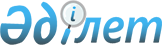 О внесении дополнений и изменения в приказ Председателя Агентства Республики Казахстан по регулированию естественных монополий от 1 июня 2005 года N 183-ОД "Об отчетности местных исполнительных органов областей (города республиканского значения, столицы) о деятельности субъектов естественных монополий, включенных в местные разделы Государственного регистра субъектов естественных монополий"
					
			Утративший силу
			
			
		
					Приказ Председателя Агентства Республики Казахстан по регулированию естественных монополий от 17 марта 2006 года N 76-ОД. Зарегистрирован в Министерстве юстиции Республики Казахстан 28 марта 2006 года N 4147. Утратил силу приказом Председателя Агентства РК по регулированию естественных монополий от 17 июля 2006 года N 174-ОД



 




                      Извлечение из приказа






                 Председателя Агентства РК по






           регулированию естественных монополий 






                 от 17 июля 2006 года N 174-ОД






 



     


"В соответствии с пунктом 1 статьи 27 Закона Республики Казахстан "О нормативных правовых актах" и Законом Республики Казахстан от 5 июля 2006 года "О внесении изменений и дополнений в некоторые законодательные акты Республики Казахстан по вопросам естественных монополий", ПРИКАЗЫВАЮ: 






     1. Признать утратившими силу:






     ...






     2) приказ Председателя Агентства Республики Казахстан по регулированию естественных монополий от 17 марта 2006 года N 76-ОД "О внесении дополнений и изменения в приказ Председателя Агентства Республики Казахстан по регулированию естественных монополий от 1 июня 2005 года N 183-ОД "Об отчетности местных исполнительных органов областей (города республиканского значения, столицы) о деятельности субъектов естественных монополий, включенных в местные разделы Государственного регистра субъектов естественных монополий"...





     Председатель".





--------------------------------------------------------------------



 



      В соответствии с подпунктом 3) пункта 2 
 статьи 13 
 Закона Республики Казахстан "О естественных монополиях", 

ПРИКАЗЫВАЮ:





      1. Внести в 
 приказ 
 Председателя Агентства Республики Казахстан по регулированию естественных монополий от 1 июня 2005 года N 183-ОД "Об отчетности местных исполнительных органов областей (города республиканского значения, столицы) о деятельности субъектов естественных монополий, включенных в местные разделы Государственного регистра субъектов естественных монополий" (зарегистрированный в Реестре государственной регистрации нормативных правовых актов за N 3724, опубликованный 10 декабря 2005 года в "Официальной газете") следующие дополнения и изменения:



      подпункт 2) пункта 1 дополнить абзацем следующего содержания:



      "информацию по исковой работе, согласно приложению 11 к настоящему приказу.";



      приложение 1 к указанному приказу дополнить строкой, порядковый номер 10, следующего содержания:



"



10. Информация по   ежеквартально    уполномоченный



исковой работе      (не позднее      орган



(приложение 11 к    5 числа



данному приказу)    месяца



                    следующего за



                    отчетным



                    кварталом)



                                                  ";

      приложение 10 к указанному приказу изложить в редакции, согласно 
 приложению 1 
 к настоящему приказу;



      дополнить приложением 11 в редакции, согласно 
 приложению 2 
 к настоящему приказу.




      2. Департаменту административной работы и анализа Агентства Республики Казахстан по регулированию естественных монополий (Есиркепов Е.О.):



      1) обеспечить в установленном законодательством порядке государственную регистрацию настоящего приказа в Министерстве юстиции Республики Казахстан;



      2) после государственной регистрации настоящего приказа в Министерстве юстиции Республики Казахстан обеспечить в установленном законодательством порядке его официальное опубликование в средствах массой информации;



      3) после государственной регистрации настоящего приказа в Министерстве юстиции Республики Казахстан довести его до сведения структурных подразделений и территориальных органов Агентства Республики Казахстан по регулированию естественных монополий, местных исполнительных органов областей (города республиканского значения, столицы).




      3. Контроль за исполнением настоящего приказа возложить на первого заместителя Председателя Агентства Республики Казахстан по регулированию естественных монополий Алдабергенова Н.Ш.




      4. Настоящий приказ вводится в действие со дня государственной регистрации в Министерстве юстиции Республики Казахстан.


      Председатель





Приложение 1        



к приказу Председателя    



Агентства Республики    



Казахстан по регулированию  



естественных монополий    



от 17 марта 2006 года N 76-ОД

Приложение 10      



к приказу Председателя   



Агентства Республики   



Казахстан по регулированию 



естественных монополий   



от 1 июня 2005 года N 183-ОД


              Сведения о нарушениях законодательства




                    о естественных монополиях





Приложение 2        



к приказу Председателя    



Агентства Республики    



Казахстан по регулированию  



естественных монополий    



от 17 марта 2006 года N 76-ОД

Приложение 11      



к приказу Председателя   



Агентства Республики   



Казахстан по регулированию 



естественных монополий   



от 1 июня 2005 года N 183-ОД


              Информация по исковой работе


					© 2012. РГП на ПХВ «Институт законодательства и правовой информации Республики Казахстан» Министерства юстиции Республики Казахстан
				
N



п/



п

Наиме-



нование



субъекта



естест-



венной



моно-



полии

Квали-



фикация



право-



нару-



шения



по



нормам



КоАП и



законо-



датель-



ства о



естест-



венных



моно-



полиях

Выне-



сенный



акт



реаги-



рова-



ния



(вид,



наиме-



нова-



ние,



дата,



номер)

Све-



дения



об



испол-



нении



акта



реа-



гиро-



вания

Размер



штрафа



(дата,



номер



поста-



новления



или



решения



суда о



наложе-



нии



штрафа)

Размер



незаконно-



получен-



ного



дохода



(в случае,



если



таковое



имеется)

При-



ме-



ча-



ние

1

2

3

4

5

6

7

8

N



п/п

Истец

Ответчик

Предмет



искового



произ-



водства

Результаты



рассмотрения



судебного



дела

Примечание

1

2

3

4

5

6
